FORMULAIRE D'INSCRIPTION61E CORTÈGE MASQUÉ NÉBIOPOLISSAMEDI 30 janvier 2021 14:00 HEURES(à renvoyer avant le 1er décembre 2020 par courrier à : iscrizioninebiopoli@gmail.com ou par la poste à Comitato Carnevale Nebiopoli (Casella postale 2654, 6830 Chiasso)Le groupe : ___________________________________.Provenance : _______________________________________.Responsable du groupe/adresse pour la correspondance postaleNom et prénom : _______________________________________________ Adresse :			___________________________Code postal et lieu :		___________________________Courrier électronique :				___________________________Tél. Natel : _____________________ Tél. privé/bureau : _____________________________________No.du compte bancaire/postal du groupe : N. IBAN : 		___________________________				Clearing bancaire : ___________________________________				No.compte :		___________________________Nom de la Banque / Poste du compte : 	(joindre 1 bulletin de versement) s'inscris au CORTEO NEBIOPOLI di Chiasso, dans la categorie CHAR SATIRIQUE			avec	 participants ** GROUPE					avec	 participants ** BANDE - GUGGEN			avec	 participants **TITRE	______________________________________________________________JUBILEE		 5 ans 	 10 ans	 15 ans	 20 ans		 25 ans	 30 ans	 35 ans i 	 …………….SOLO X GUGGEN  Participation GIBIGIANA 28.01.2021         		□ oui      □ non           Participation GUGGEN SHOW 29.01.2021          	□ oui      □ nonNom des collaborateurs chargés de la discipline du public pendant le défilé(Paragraphes .4e et 7g du règlement Corteo Nebiopoli)Noms des deux escortes :1.	___________________________ 2.	____________________________Informations sur les costumes et la construction(pour le Char, joindre un croquis)Commentaire et présentation du sujet(cette information sera utilisée pour les commentaires télévisés)Toute modification du commentaire/présentation doit être soumise en format électronique (par e-mail) au plus tard le 05.01.2021. Si nous ne recevons pas ces informations dans ce délai, elles ne seront pas prises en compte.Le char/groupe en construction peut être vu à (adresse exacte) :__________________________________________________________________________Participez-vous à d'autres défilés ? OUI		 NONSi oui où?	____________________________________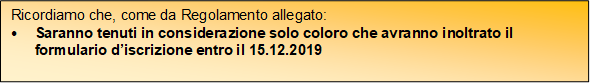 Assicurazione RC:		____________________________________Nome assicurazione:		____________________________________Nr. Polizza:			____________________________________La società partecipante, per tramite del suo responsabile s’impegna ad ossequiare le disposizioni stabilite dal Regolamento del Corteo pubblicate www.nebiopoli.chLuogo e data 		____________________________________Nome e Cognome:		____________________________________Firma del responsabile	____________________________________Per ogni informazioni:infonebiopoli@gmail.com